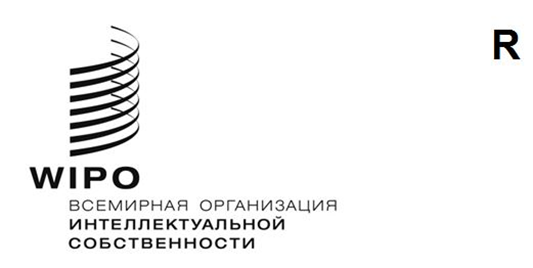 SCCR/44/8оригинал:  английскийдата:  8 ноября 2023 годаПостоянный комитет по авторскому праву и смежным правамСорок четвертая сессияЖенева, 6–8 ноября 2023 годапредложение о проведении информационного совещания на тему «генеративный ии и авторское право»подготовлено Группой ВВ результате все более интенсивного использования технологии генеративного ИИ возникает целый ряд смежных вопросов, особенно с точки зрения авторского права. Эти вопросы становятся предметом обсуждения на самых разных мировых площадках.Кардинальное влияние генеративного ИИ вызывает обеспокоенность среди основных игроков всех творческих отраслей в мире. Признавая новые возможности в области ускорения и упрощения рабочих процессов, участники профильных сегментов рынка указывают на значительные риски этого явления для творческого многообразия и процесса демократического формирования мнений. Однако важнее другое: по мнению немалой части творческого сектора, упомянутое явление оказывает глубокое влияние на основы творческой жизни, поскольку генерируемый ИИ контент может частично или даже полностю заменить создаваемые человеком произведения.Наибольший интерес с точки зрения авторского права вызывают вопросы, связанные с:использованием контента, охраняемого авторским правом, в качестве данных для обучения моделей и приложений ИИ, а такжеправовым статусом продуктов, созданных ИИ.Полагаем, что изучение вышеупомянутых (и не только) вопросов на площадке ВОИС важно и уместно с точки зрения анализа глобальных последствий развития генеративного ИИ. Ценным заделом в этой связи стал восьмой раунд Дискуссии ВОИС, который прошел в сентябре 2023 года и был посвящен генеративному ИИ и ИС.С учетом этого мы хотели бы предложить поднять эту тему на площадке ПКАП как органа, который занимается вопросами авторского права. Для этого мы предлагаем Комитету обратиться в Секретариат с просьбой провести информационное совещание, посвященное авторско-правовым проблемам и перспективам творческих отраслей, обусловленным генеративным ИИ. Такое совещание можно было бы организовать в ходе сорок пятой сессии ПКАП, которая, вероятно, состоится в апреле 2024 года. Эту тему можно было бы вынести в пункт повестки дня «Прочие вопросы» в качестве самостоятельной подтемы; ее обсуждение ни в коей мере не должно отрицательно сказываться на времени обсуждения пунктов 5, 6 и 7 повестки дня. Цель предлагаемой работы заключается не в выработке норм и стандартов, это скорее возможность для полезного обмена опытом, мнениями и взглядами основных игроков рынка и экспертов из разных стран мира.[Конец документа]